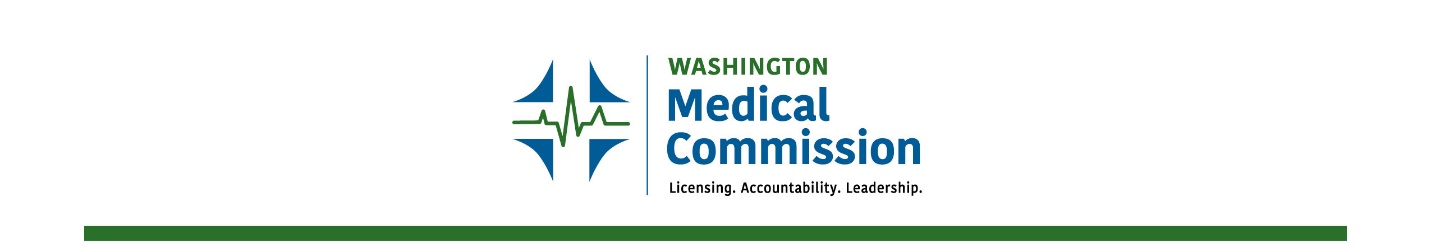 360-236-2750 | PO Box 47866 | Olympia, Washington 98504-7866 | Medical.Commission@WMC.wa.govIMG Implementation Workgroup MinutesMarch 14, 2023Workgroup rollcall and welcome back Legislation 2023 UpdateMicah delivered a summary of relevant legislative action and changes to SB 5394 including the proposal of the removal of the malpractice insurance requirement. Budget Update Policy Proposal for Clinical Experience License ImplementationGroup discussion regarding the proposed implementation plans, questions from the group regarding program operational details and license requirements  Other BusinessNoneMeeting Adjourned @ 4:16 PM, 15 Attendees 